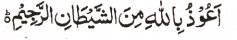 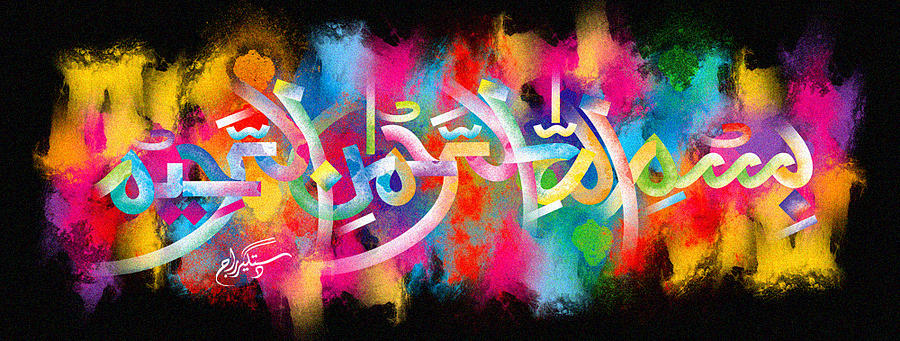 A Second Marking of the Name of Allah on the Pomegranate of 1st January 2016 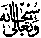 The Exclusive Islamic Miracle Photographs of Dr Umar Elahi AzamThursday 7th January 2016Manchester, UKIntroductionThese photographs are best viewed from a distance to make out the shape of the Name of Allah 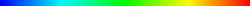 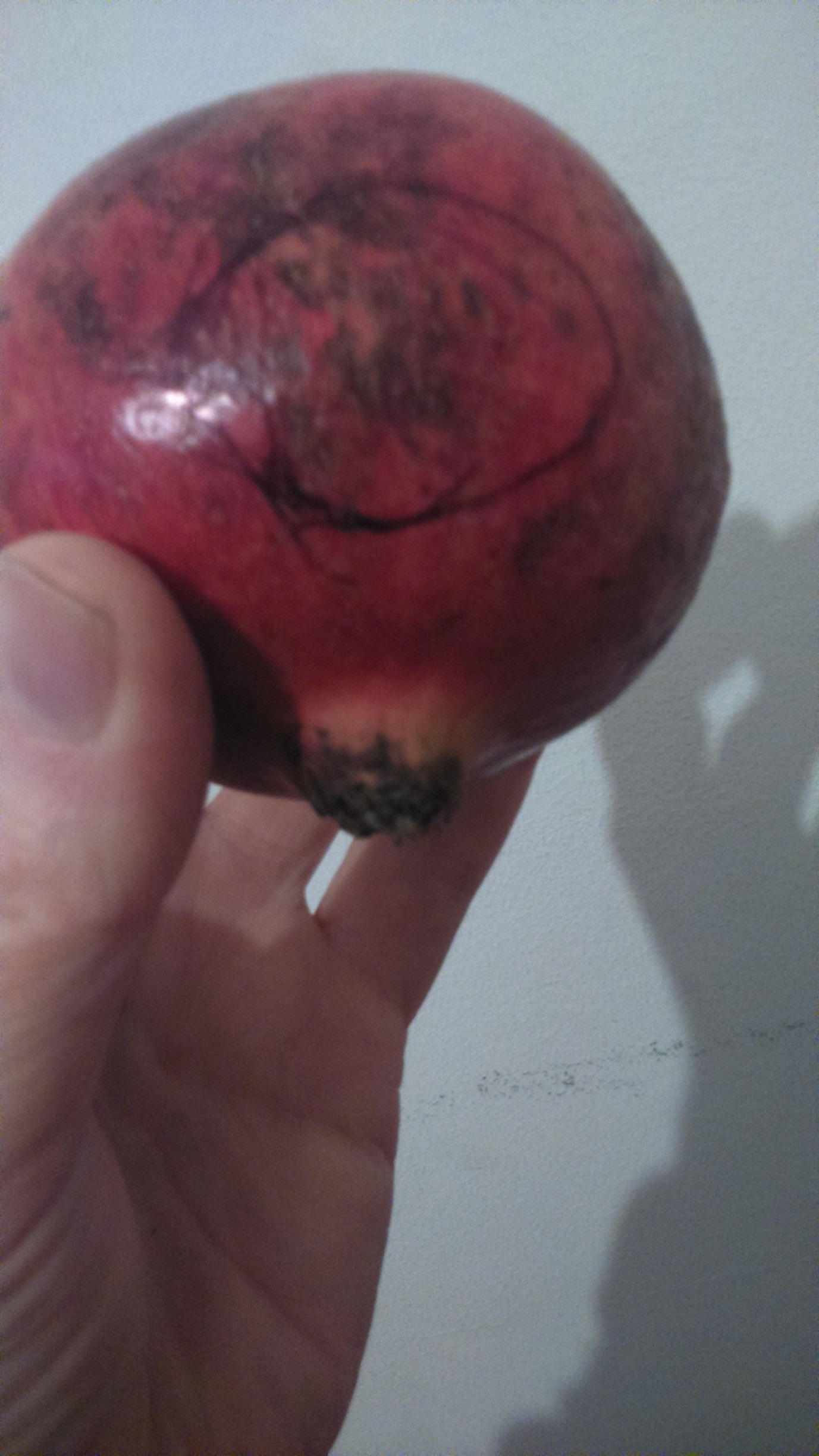 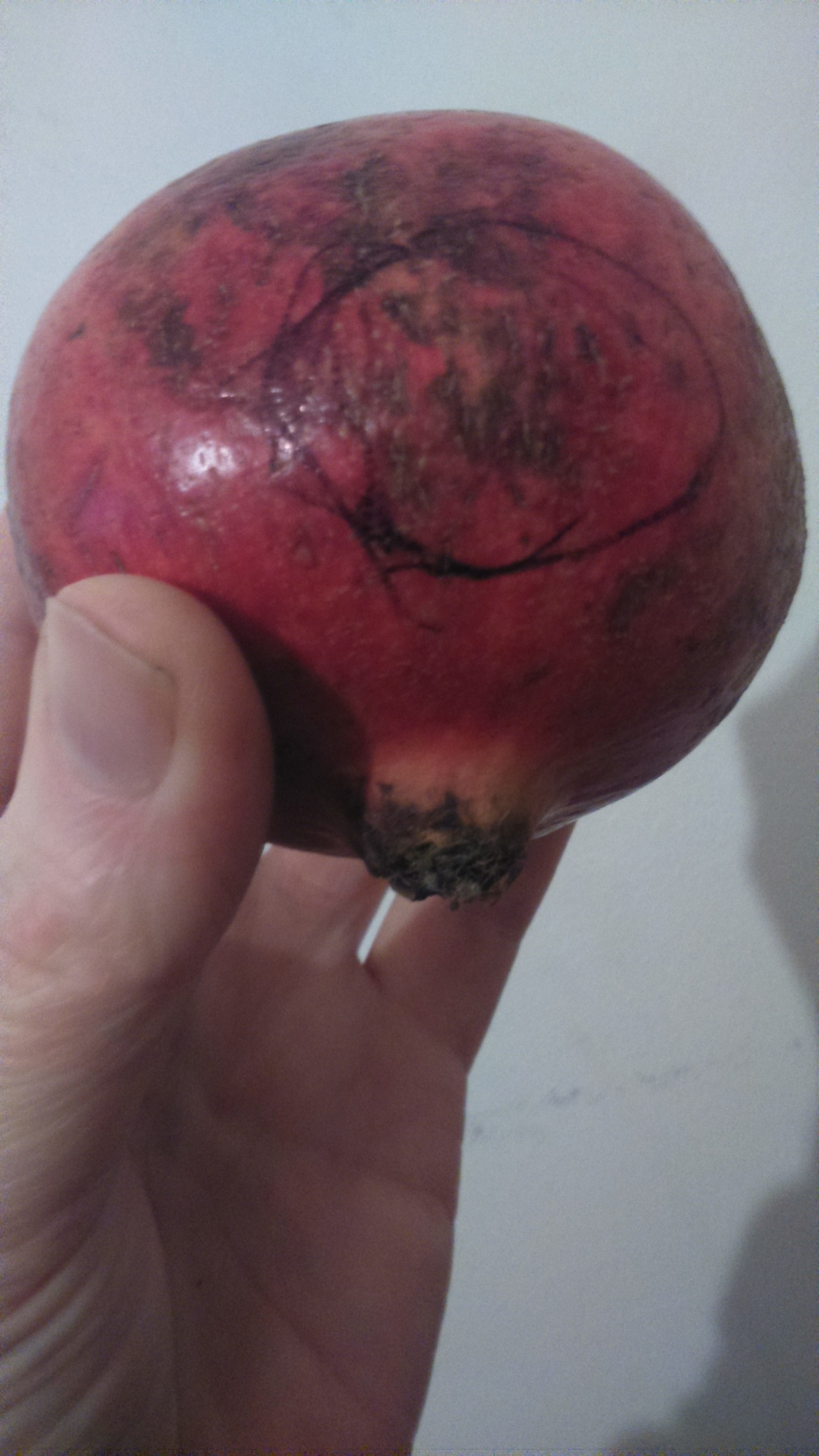 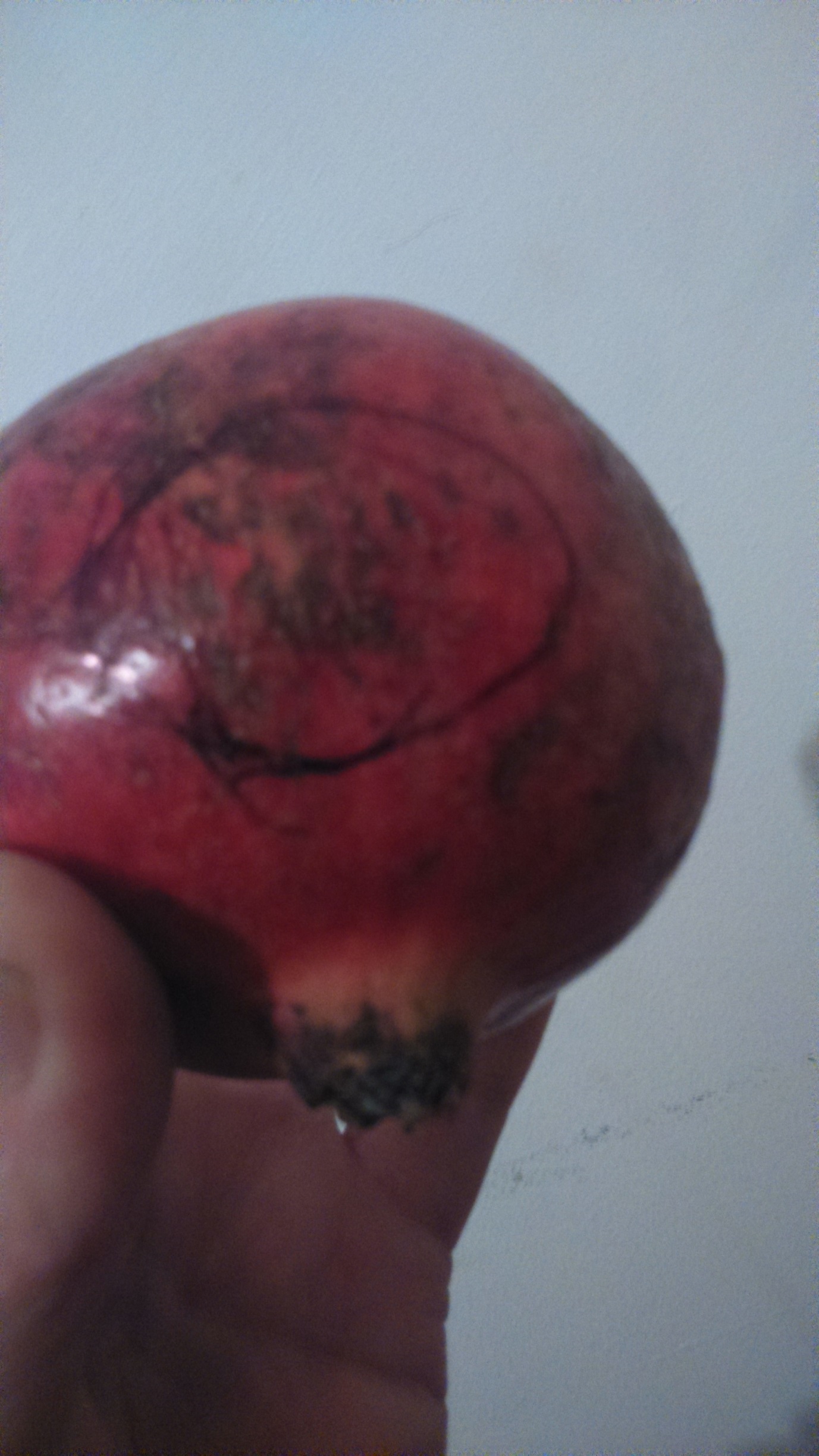 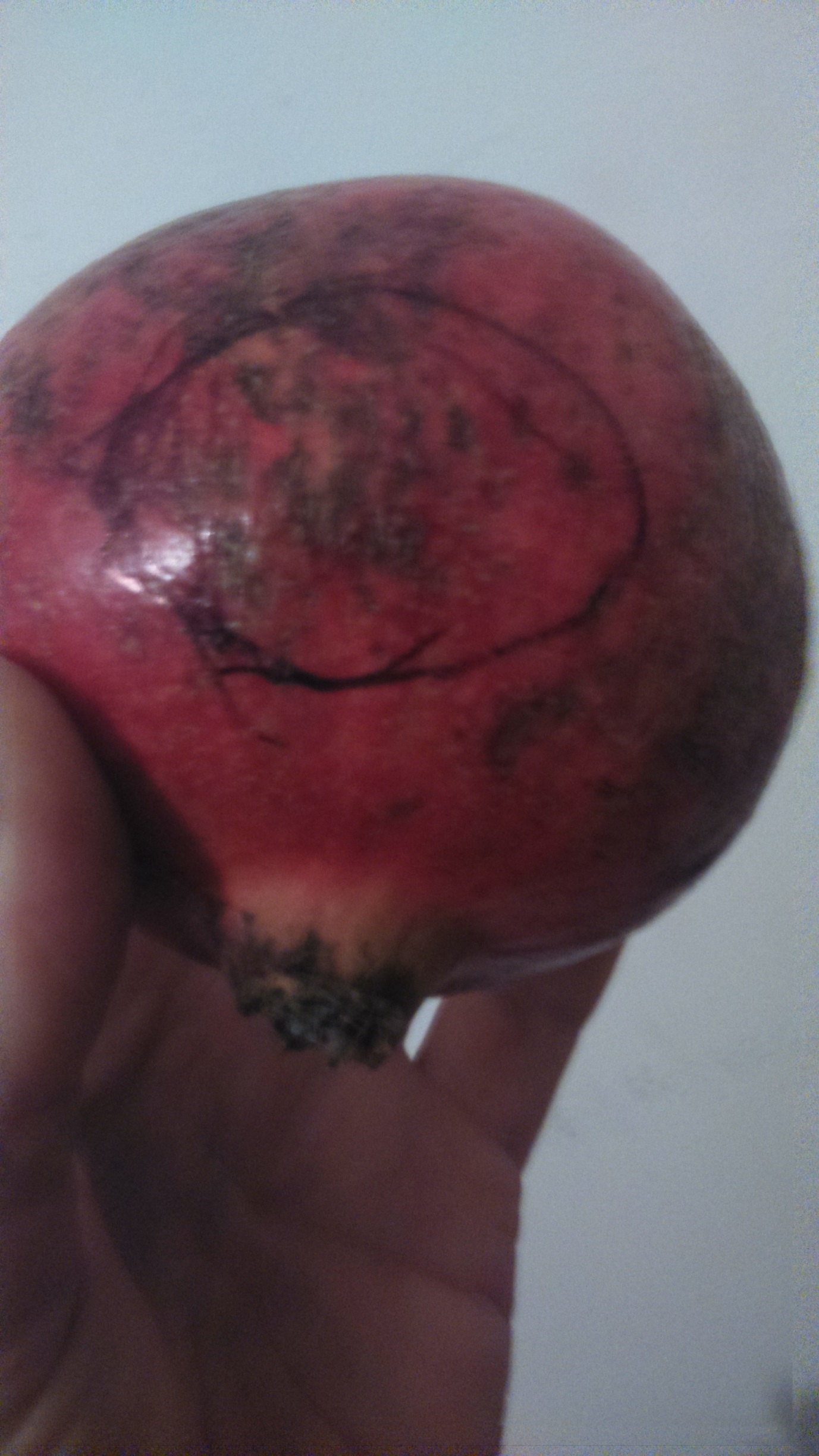 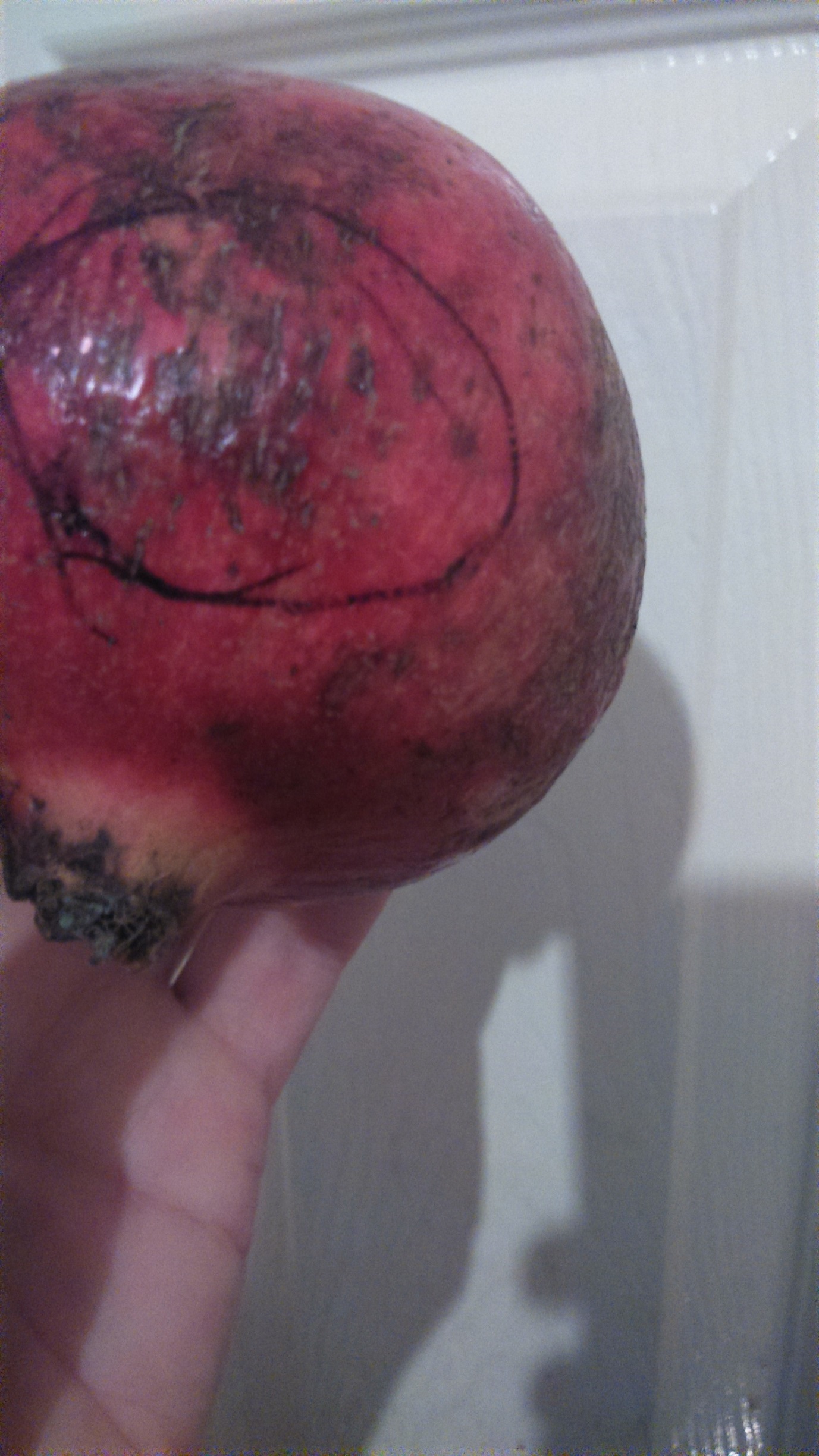 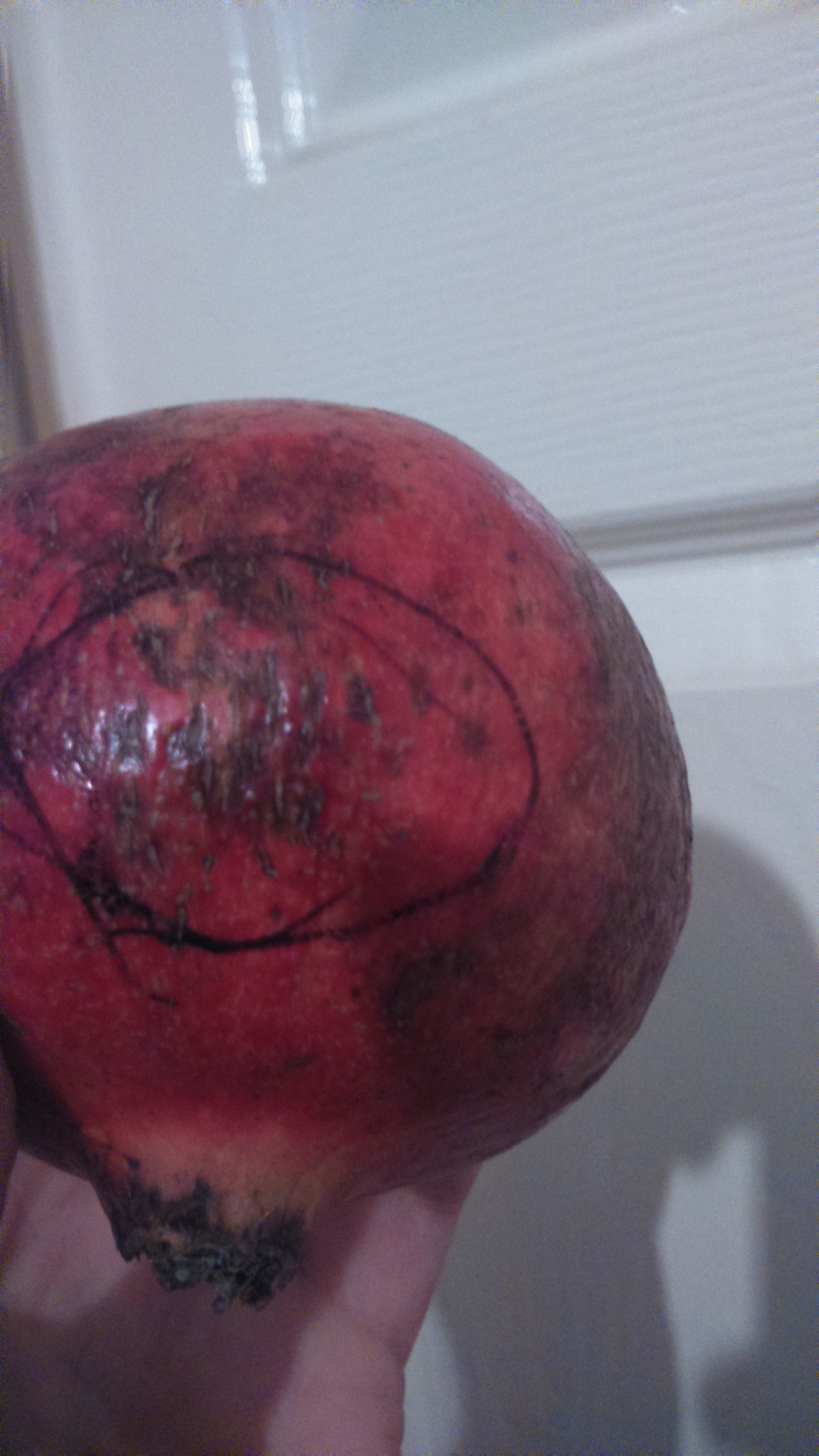 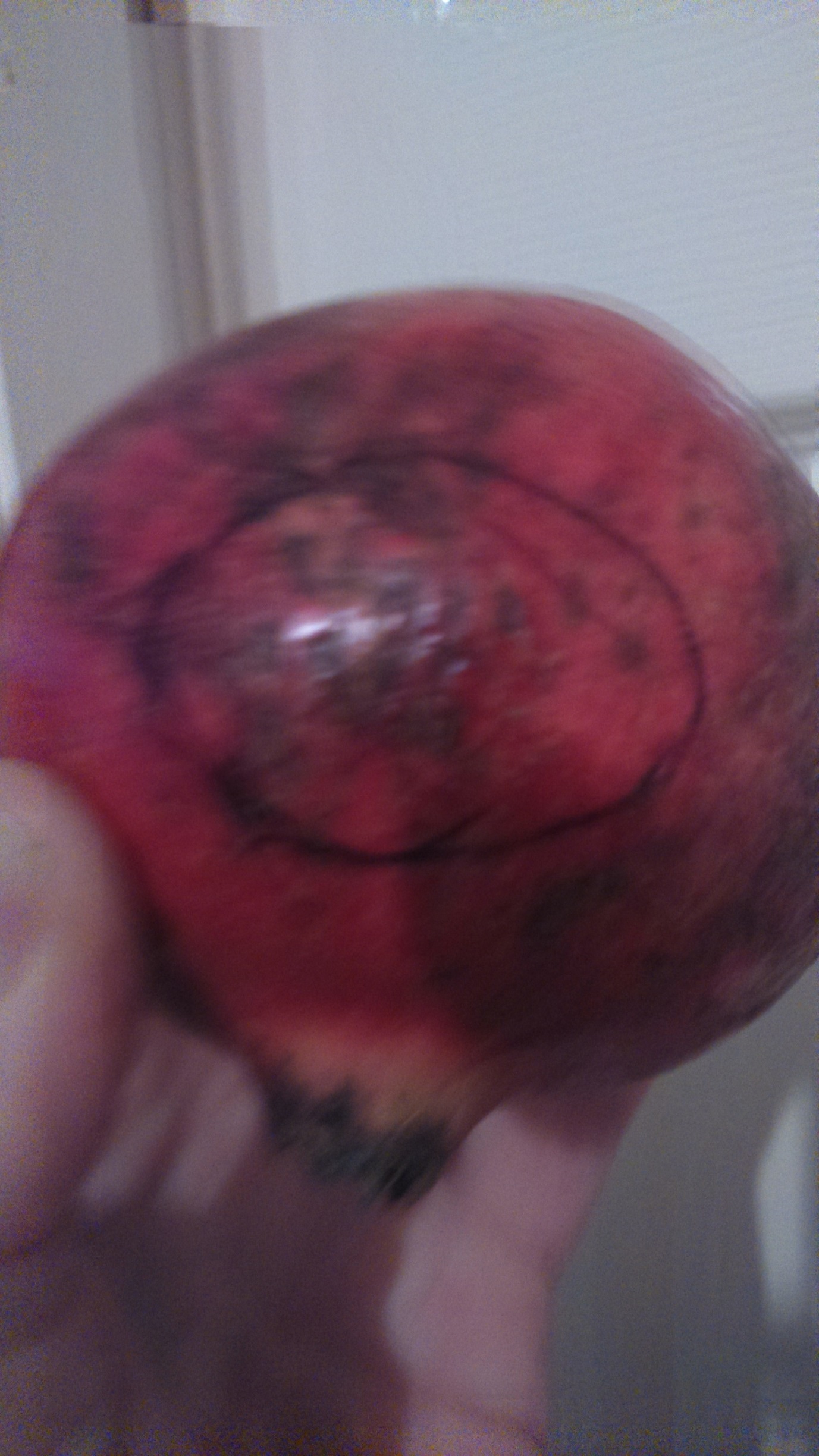 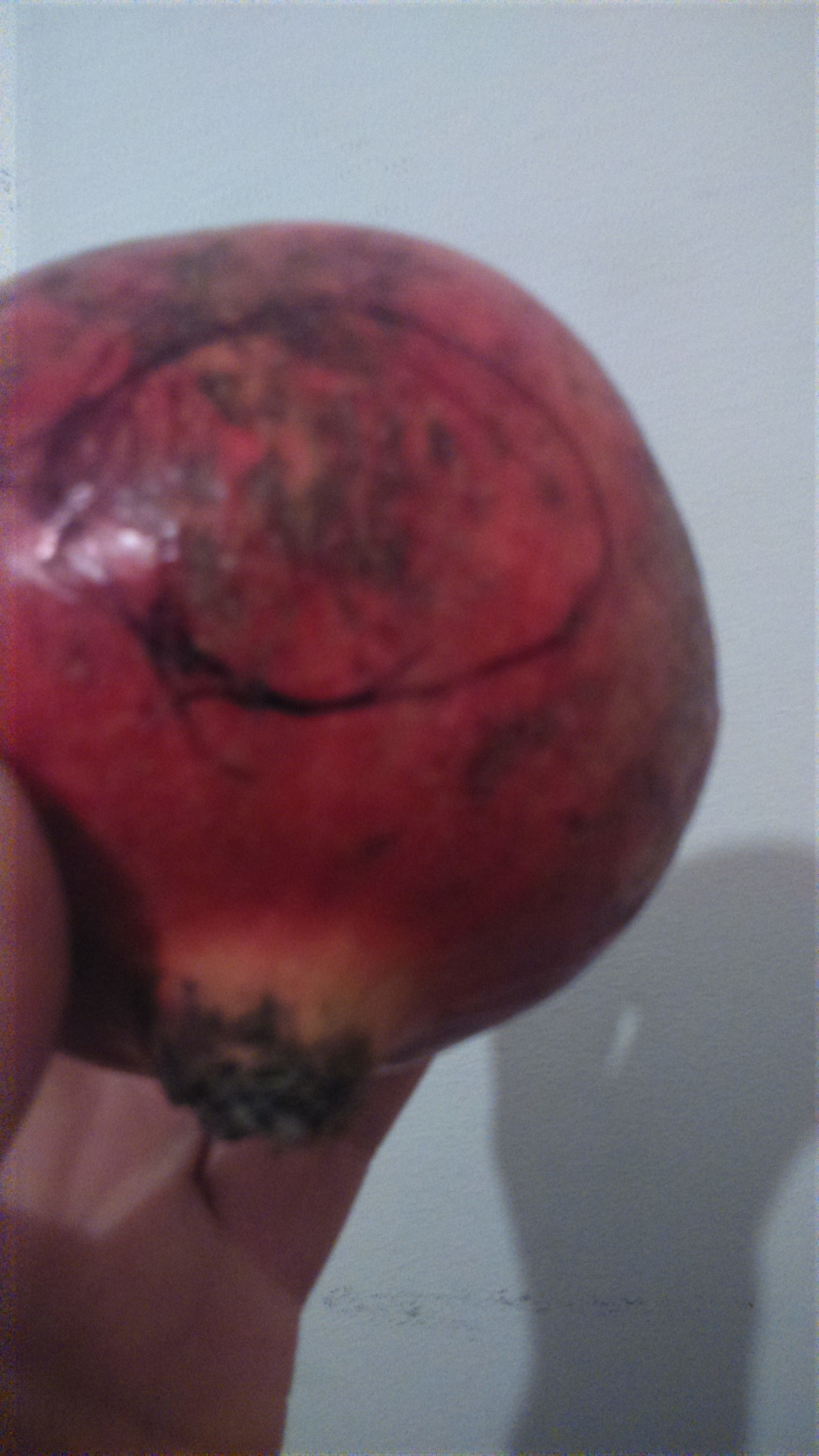 